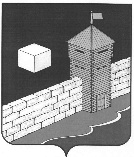 КОНТРОЛЬНО-РЕВИЗИОННАЯ  КОМИССИЯ ЕТКУЛЬСКОГО МУНИЦИПАЛЬНОГО РАЙОНАЛенина ул., д. 34, каб. 37, с. Еткуль, 456560. тел./факс (35145) 2-26-93с.Еткульисх №  85.от  12. 12. 2016г.ЗАКЛЮЧЕНИЕ №-62-З «12»  декабря 2016г.на проект Решения Совета депутатов Еткульского сельского поселения «О бюджете  Белоусовского сельского поселения на 2017 год и на плановый период 2018-2019 годов»Настоящее заключение на проект Решения Совета депутатов Белоусовского сельского поселения «О бюджете Белоусовского сельского поселения на 2017 год и на плановый период 2018-2019 годов» (далее также – проект Решения, проект решения о бюджете, проект бюджета) подготовлено в соответствии с Бюджетным кодексом Российской Федерации (далее – БК РФ), Федеральным законом от 07.02.2011г. № 6-ФЗ «Об общих принципах организации и деятельности контрольно-счетных органов субъектов Российской Федерации и муниципальных образований», Соглашением «О передаче контрольно-ревизионной комиссии Еткульского муниципального района полномочий контрольно-счетного органа Белоусовского сельского поселения по осуществлению внешнего муниципального финансового контроля» № 21 от 25 декабря 2015г. и иными нормативными правовыми актами, регулирующими бюджетные правоотношения, а также стандартом внешнего муниципального финансового контроля «Экспертиза проекта бюджета на очередной финансовый год и плановый период», утвержденным решением Президиума Союза МКСО от 25.09.2012 г. № 4 (30).На основании распоряжения председателя контрольно-ревизионной комиссии Еткульского муниципального района  №01-06/22-ОД от «20» октября 2016г. старшим ревизором-бухгалтером  контрольно-ревизионной комиссии Еткульского муниципального района Н.Ю. Трапезниковой    проведена экспертиза проекта Решения Совета депутатов  Белоусовского   сельского поселения «О бюджете Белоусовского сельского поселения на 2017 год и на плановый период 2018-2019 годов».                                  1.Общие положения.Рассматриваемый проект Решения внесен в Совет депутатов  Белоусовского сельского поселения и направлен в Контрольно-ревизионную комиссию Еткульского муниципального района с соблюдением сроков, установленных ст. 185 БК РФ, ст.21.1 Положения о бюджетном процессе – « 05 » декабря 2016 года.В соответствии со ст. 184.2 БК РФ, ст.21.2 Положения о бюджетном процессе, одновременно с проектом Решения в Контрольно-ревизионную комиссию представлены все имеющиеся документы и материалы, внесенные в Совет депутатов Белоусовского сельского поселения одновременно с проектом Решения, в том числе:1) основные направления бюджетной и налоговой политики;2) предварительные итоги социально-экономического развития поселения за истекший период текущего финансового года и ожидаемые итоги социально-экономического развития поселения за текущий финансовый год;3) прогноз социально-экономического развития поселения;4) прогноз основных характеристик (общий объем доходов, общий объем расходов, дефицит (профицит) бюджета) бюджета поселения на очередной финансовый год5) пояснительная записка к проекту бюджета поселения, включающая в себя пояснения к расчетам по статьям классификации доходов, по разделам и подразделам классификации расходов бюджета поселения, а также источникам финансирования дефицита бюджета поселения на очередной финансовый год;6) верхний предел муниципального внутреннего долга на 1 января года, следующего за очередным финансовым годом, и (или) верхний предел муниципального внешнего долга на 1 января года, следующего за отчетным финансовым годом;7) реестр расходных обязательств поселения;8) перечень муниципальных программ поселения, предусмотренных к финансированию за счет средств местного бюджета в 2017 - 2019 годах;9) оценка ожидаемого исполнения бюджета поселения за текущий финансовый год;10) паспорта муниципальных программ, представляемые к проекту решения о бюджете, в случае утверждения решением о бюджете распределения бюджетных ассигнований по муниципальным программам и не программным направлениям деятельности 2.Оценка соответствия внесенного проекта Решения о  бюджете сведениям и документам, являющимся основанием составления проекта  бюджета на 2017 год и на плановый период 2018-2019 годов».         В соответствии со ст. 172 БК РФ  составление  Проекта бюджета основывалось  на :-Прогнозе социально-экономического развития   Белоусовского сельского поселения на 2017-2019 годы;-основных направлений бюджетной политики  Белоусовского сельского поселения на 2017-2019 годы;-муниципальных  программ.Проект бюджета составляется в целях финансового обеспечения расходных обязательств, с использованием реестра расходных обязательств сельского поселения.В результате оценки соответствия внесенного проекта Решения о бюджете поселения сведениям и документам, являющимся основанием составления проекта  бюджета  поселения установлено:1.Бюджет  Белоусовского  сельского поселения  в трёхлетнем периоде  по доходам и расходам сбалансирован,  сформирован на основе базового варианта прогноза социально-экономического развития поселения.2.При планировании бюджета поселения  применялся  программно-целевой метод  планирования расходов. Бюджет поселения сформирован в структуре  муниципальных и ведомственных программ : на 2017 год  на  38,1%  объёма бюджетных назначений , на 2018 год – 60,2 %,  на 2019г- 61,4%.Экспертизой проекта Решения подтверждены основные направления налоговой и бюджетной политики муниципального образования: обеспечение долгосрочной сбалансированности бюджета, сохранение сдерживающих механизмов при исполнении бюджета, сохранение механизмов приоритетности финансирования расходов с учетом реальных возможностей бюджета (оплата труда и начисления на оплату труда, ликвидация последствий чрезвычайных ситуаций, предоставление мер социальной поддержки отдельным категориям граждан,  оплата коммунальных услуг и услуг связи, арендной платы за использование помещениями, арендуемыми казёнными учреждениями,  уплата  муниципальными  казёнными  учреждениями налогов и сборов),  продолжение работы по обеспечению энергетической эффективности и энергосбережения.3.Оценка соответствия текстовой части и структуры проекта решения о местном бюджете требованиям бюджетного законодательства.Текстовая часть и структура представленного проекта Решения в целом соответствует требованиям бюджетного законодательства. В проекте Решения содержатся характеристики, нормативы и показатели, установленные ст. 184.1 БК РФ, ст. 21.2 Положения о бюджетном процессе.В проекте Решения о бюджете содержатся основные характеристики бюджета, предусмотренные статьей 184.2 Бюджетного кодекса РФ. Дефицит бюджета не установлен.  По доходам и расходам бюджет сельского поселения сбалансирован.4.Оценка правильности применения бюджетной классификации Российской Федерации при составлении проекта решения о местном бюджете.Бюджетная классификация Российской Федерации является группировкой доходов, расходов и источников финансирования дефицитов бюджетов бюджетной системы Российской Федерации, используемой для составления и исполнения бюджетов, составления бюджетной отчетности, обеспечивающей сопоставимость показателей бюджетов бюджетной системы Российской Федерации.Оценка правильности применения бюджетной классификации Российской Федерации при составлении проекта Решения произведена путем оценки соблюдения требований и принципов, установленных положениями главы 4 БК РФ, с использованием действующей на момент внесения проекта бюджета в Совет депутатов, бюджетной классификации РФ, утвержденной Приказом Минфина России от 01.07.2013 № 65н "Об утверждении Указаний о порядке применения бюджетной классификации РФ".В результате оценки правильности применения бюджетной классификации установлено:1.Бюджетная классификация доходов бюджета и бюджетная классификация источников внутреннего финансирования дефицита бюджета, указанные в приложениях к проекту Решения, соответствуют требованиям нормативных документов.2.При определении видов расходов в составе ведомственной структуры расходов использованы универсальные виды расходов, задействованные в федеральном бюджете и установленные Приказом Минфина РФ «Об утверждении Указаний о порядке применения бюджетной классификации Российской Федерации».3. Перечень и коды целевых статей расходов местных бюджетов в 2017-2019 годах, финансовое обеспечение которых осуществляется за счет межбюджетных субсидий, субвенций и иных межбюджетных трансфертов, имеющих целевое назначение, утверждены в составе ведомственной структуры расходов бюджета поселения.5.Основные  характеристики  проекта  Решения о бюджете  Белоусовского  сельского  поселения на 2017 год  и на  плановый период  2018-2019  годов.  В соответствии со ст. 184.1.  БК РФ,  проект  Решения о бюджете  содержит основные  характеристики бюджета поселения  отдельно на очередной  финансовый год и по каждому году планового периода, определяет источники  доходов бюджета. При составлении расчётов , проектируемого поступления доходов, учитывались : ожидаемое поступление за 2016 год, размеры налоговых ставок и нормативы отчислений , с учётом изменений ,  установленные бюджетным и налоговым  законодательством.                                                                                                                                                Таблица № 1В ходе анализа основных характеристик бюджета поселения на 2017 и 2018 года  прослеживается тенденция снижения абсолютной величины доходов и расходов бюджета ( 12,6% , 38,8% соответственно по годам) ,   на 2019 год  увеличение доходов и расходов  на 3,1%  к 2018 году, что связано с перераспределением полномочий между Белоусовским сельским поселением и Еткульским муниципальным районом и финансовых средств на выполнение этих полномочий в связи с принятием Федерального закона от 27 мая . №136-ФЗ.6.Оценка достоверности и полноты отражения доходов в доходной части бюджета, в том числе оценка достоверности, законности и полноты отражения доходов, поступающих в виде межбюджетных трансфертов.Доходы бюджета  Белоусовского сельского поселения на 2017год и на плановый период 2018-2019 годов, отраженные в проекте Решения сформированы в соответствии со ст. 174.1 БК РФ, в условиях действующего на день внесения проекта Решения о бюджете, законодательства о налогах и сборах и бюджетного законодательства РФ , а также  законов субъектов Российской Федерации и муниципальных правовых актов представительного органа муниципального образования, устанавливающих налоговые и неналоговые доходы бюджетов бюджетной системы Российской Федерации.Состав источников поступлений в местный бюджет на 2017-2019 года определен в соответствии с перечнем и нормативами отчислений, установленными бюджетным законодательством Российской Федерации, законодательством Челябинской области и нормативными актами Еткульского муниципального района. В соответствии с принципом полноты и достоверности бюджета, в доходах бюджета в полном объеме отражены суммы межбюджетных трансфертов, запланированных к распределению бюджету поселения из областного и районного бюджета.  Налоговые и неналоговые доходы бюджета, рассчитанные исходя из действующего налогового и бюджетного законодательства, ожидаемого исполнения по доходам за текущий финансовый год, с учетом данных прогноза социально-экономического развития сельского поселения.Доходы бюджета, приведенные в проекте Решения, рассчитаны корректно и в соответствии с показателями документов, явившихся основанием их расчета.Структура   доходной  части бюджета   поселения на 2017 год                                    и на плановый период 2018-2019 годов																							                                                          Таблица № 2Согласно представленному проекту, доходная часть бюджета на 2017 год поселения сформирована в сумме 4093,1 тыс. рублей, что ниже ожидаемых в 2016 году поступлений  на  591,08 тыс. рублей или на 12,6%.Доходная часть бюджета  на 2018 год прогнозируется в сумме 2505,8 тыс. рублей  , что  на 1587,3тыс. рублей  или на 38,8 %  меньше планируемых   поступлений в 2017 году.Доходная часть бюджета  на 2019 год прогнозируется в сумме 2583,7 тыс. рублей, что  на  77,9тыс. рублей  или на 3,1 %  больше планируемых   поступлений в 2018 году.В объёме доходов бюджета поселения на 2017-2019  года  удельный вес   собственных доходов планируется  в размере   13,7% , 22,4 %, 21,7 % соответственно по годам .Общий объём  налоговых , неналоговых  поступлений на 2017-2019 года   планируется   в сумме 561,6  тыс. рублей,  что на  276,37 тыс. рублей меньше ожидаемых  поступлений в 2016 году ( на 2017-2019 года не планируются доходы от оказания платных услуг , от  продажи имущества и прочих  доходов,  в 2016 году  поступили доходы в бюджет поселения в сумме 80,4 тыс. рублей. С  уменьшением, на 100,0 тыс. рублей , запланирован налог  на имущество физ. лиц ,  поступления  земельного налога  запланированы на 93,9 тыс. рублей меньше чем ожидаемое  в 2016 г.).Финансовые взаимоотношения бюджета сельского поселения с районным  бюджетом на 2017-2019 года сформированы в соответствии с Бюджетным кодексом Российской Федерации, Федеральным Законом от 06.10.2003 № 131-ФЗ «Об общих принципах организации местного самоуправления в Российской Федерации», Законом Челябинской области «О межбюджетных отношениях», а также Положением «О межбюджетных отношениях в Еткульском муниципальном районе», утв.  Решением Собрания депутатов Еткульского муниципального района от 29.10. 2008г. № 468.Общий объем безвозмездных поступлений от других бюджетов бюджетной системы на 2017 год планируются в сумме 3531,59  тыс. рублей, что на 8,1 % или  314,6 на  тыс. рублей  меньше  ожидаемых безвозмездных поступлений  в 2016 году.Безвозмездные поступления  на 2018 год  прогнозируются в сумме  1944,2 тыс. рублей , что на  1587,39тыс. рублей  или на 44,9 % меньше планируемых  безвозмездных поступлений  в 2017 году.Безвозмездные поступления  на 2019 год  прогнозируются в сумме 2022,1  тыс. рублей , что на 77,9 тыс. рублей  или на 4 % больше планируемых  безвозмездных поступлений  в 2018 году.В объёме доходов бюджета поселения на 2017-2019  года  удельный вес  безвозмездных поступлений планируется  в размере 86,3 %, 77,6%, 79,3% соответственно по годам .7.Оценка реестра расходных обязательств, показателей муниципальныхзаданий и запланированных ассигнований в расходной части местного бюджета.Планирование  расходной части бюджета поселения произведено в соответствии с перечнем вопросов местного значения , определённых  Федеральным Законом  № 131-ФЗ «Об общих принципах организации местного самоуправления в РФ». Расходы бюджета поселения на 2017-2019 года сформированы с учетом изменений в порядке применения видов расходов классификации расходов бюджетов, детализирующих направление финансирования расходов по целевым статьям. При формировании структуры расходов применены новые категории видов расходов в соответствии с порядком, установленным приказом Минфина РФ от 01.07.2013 № 65н.Структура расходной части бюджета  Белоусовского сельского поселения  сформирована по трём основным направлениям  расходов , т.е. с позиции социальной направленности  на обеспечение гарантий:-по предоставлению  услуг,  на решение  общегосударственных вопросов, вопросов национальной  обороны , национальной безопасности( разделы 01,02);- по предоставлению услуг в сфере  жилищно-коммунального хозяйства и национальной экономики ( разделы  04,05);- по предоставлению услуг в области культуры ,  социальной политике ( разделы 08, 10).         Согласно представленному проекту , расходная часть бюджета поселения  выглядит следующим образом: Структура   расходной  части бюджета   поселения на 2017 годи на плановый период 2018-2019 годов		                                                                                                               Таблица № 3Исполнение расходов за 2016 год  ожидается в сумме 4684,18  тыс. рублей.Общий объем расходов поселения  на 2017 год запланирован  в сумме 4093,19  тыс. рублей, что на 12,6 %  или на  590,9  тыс. рублей  меньше  ожидаемого объёма расходов   в 2016 году. На 2018год  расходы к исполнению  прогнозируются в сумме  2505,87 тыс. рублей, что  на 38,8 % или  на  1587,32 тыс. рублей  меньше  планируемого объёма  расходов  на 2017год.        На 2019 год  расходы к исполнению  прогнозируются в сумме 2583,71 тыс. рублей, что на  3,1 %  или  на 77,8 тыс. рублей  больше планируемого объёма расходов  на 2018 год.В проекте бюджета на 2017-2019 года  ассигнования на финансирование расходов распределились равномерно: - основной удельный вес в структуре расходов занимают расходы на общегосударственные вопросы – 41,5, % ,  38,4%, 37,3% соответственно по годам.- вторыми по значимости  занимают  расходы на  национальную экономику – 20 %, 32%, 34  % соответственно по годам; - расходы на  культуру  - 25,5%, 16,8 %,16,3 % соответственно по годам;- расходы на ЖКХ –  8% ,6,2 %, 6 % соответственно по годам;- расходы на  соц. политику, национальную оборону  от 2,3 % до 3,8 % .Расходные обязательства сельского поселения спланированы на основе Реестра расходных обязательств, сформированного с учетом действующих при составлении проекта бюджета поселения законов и иных нормативных правовых актов, обуславливающих публичные нормативные обязательства и (или) правовые основания для иных расходных обязательств.8.Оценка соответствия показателей объема бюджетных ассигнований на реализацию муниципальных программ, предусмотренных к финансированию за счет средств местного бюджета, объемам бюджетных ассигнований, утвержденным муниципальными правовыми актами.В проекте Решения о бюджете на 2017-2019 года  предусмотрено финансирование   4-х  Муниципальных программ:                                                                                                                                                       Таблица № 4В проекте Решения о бюджете на 2017-2019 годы муниципальными программами охвачено 38,1% , 60,2 %,   61,4%  бюджетных расходов  соответственно по годам.9.Оценка муниципального долга, предоставления и реструктуризации бюджетных кредитов.Приведенные в проекте Решения верхние пределы муниципального внутреннего долга на 1 января 2018 года в сумме   28,08 тыс. рублей,  на 01 января 2019 года  на уровне  2018 года , т.е.   в сумме  28,08 тыс. рублей  ,  что соответствует ограничениям, установленным ч. 3 ст. 107 БК РФ  ( на первый год планового периода  в объёме  не мене  2,5% общего объёма  расходов бюджета, на второй год планового периода в объёме не менее 5% ).Возникновение иных видов долговых обязательств, проектом Решения не предусмотрено.10. ЗаключениеПроект бюджета сельского поселения  представлен на рассмотрение в контрольно-ревизионную комиссию Еткульского муниципального района с соблюдением сроков, установленных пунктом 1 статьи 185 Бюджетного кодекса РФ, перечень материалов и документов, представленных одновременно с проектом Решения о бюджете, соответствует ст. 184.2 Бюджетного Кодекса РФ.Представленный проект бюджета на очередной 2017 год и на плановый период  2018-2019 годов соответствует требованиям Бюджетного Кодекса Российской Федерации, своду реестров бюджетных обязательств Еткульского муниципального района, целям социального и экономического развития  Белоусовского  сельского поселения.Бюджет  Белоусовского  сельского поселения на 2017 год и на плановый период 2018-2019 годов сбалансирован по доходам и расходам , доходная и расходная части обоснованы, бюджет бездефицитный.Учитывая вышеизложенное, контрольно-ревизионная комиссия Еткульского муниципального района установила, что предложенный проект Решения Совета депутатов Белоусовского  сельского поселения «О бюджете Белоусовского сельского поселения на 2017 год и на плановый период 2018-2019 годов » в целом соответствует нормам и положениям  бюджетного законодательства Российской Федерации , Уставу Белоусовского сельского поселения, Положению о бюджетном процессе в Белоусовском сельском поселении  и может быть принят к утверждению  по основным характеристикам бюджета:Старший ревизор-бухгалтер контрольно-ревизионнойкомиссии Еткульского муниципального района                                       Н.Ю. Трапезникова     показателиожидаемоеисполнениев 2016гПроект  решения  о  бюджете на 2017г и на плановый период 2018-2019г.г.Проект  решения  о  бюджете на 2017г и на плановый период 2018-2019г.г.Проект  решения  о  бюджете на 2017г и на плановый период 2018-2019г.г.%  2017к  2016г(-/+)%  2018к 2017г(-/+)% 2019к 2018г(-/+)     показателиожидаемоеисполнениев 2016гна 2017 годна 2018 годна 2019год%  2017к  2016г(-/+)%  2018к 2017г(-/+)% 2019к 2018г(-/+)доходы4684,184093,192505,872583,71-12,6-38,8+3,1расходы4684,184093,192505,872583,71-12,6-38,8+3,1Верхний предел муниципального внутреннего долга28,0828,08В том числе по муниципальным гарантиям0,00,0дефицит0,00,00,00,0Наименование  доходовожидаем2016гПроект на 2017гПроект на 2017гПроект на 2018гПроект на 2018гПроект на 2019Проект на 2019Наименование  доходовожидаем2016гсуммаУд вессуммаУд вессуммаУд весДОХОДЫ  всего4684,184093,1100%2505,8100%2583,7100%1.Налоговые, неналоговые доходы837,97561,613,7%561,622,4%561,621,7%Налог на доходы физ лиц (НДФЛ)24,024,00,624,00,9624,00,93Единый с/х налог1,51,50,041,50,061,50,06Налог на имущество физических лиц270,0170,04,1170,06,7170,06,6Земельный налог460,0366,18,9366,114,6366,114,1Доходы от оказания платных услуг54,40,00,00,0Доходы от продажи имущества24,00,00,00,0Прочие неналоговые доходы2,00,00,00,02. Безвозмездные поступления3846,213531,5986,3%1944,277,6%2022,179,3%Дотации 1148,8989,124%402,016%402,015,6Субсидии 751,00951,023,2%0,00,0Субвенции 159,63163,794%165,876,6%168,016,5%Межбюджетные трансферты1786,71427,734,9%1376,455%1452,156,2%РазделНаименование  расходовожидаем2016гПроект на 2017гПроект на 2017гПроект на 2018гПроект на 2018гПроект на 2019Проект на 2019РазделНаименование  расходовожидаем2016гсуммаУд вессуммаУд вессуммаУд весВСЕГО расходы4684,184093,19100%2505,87100%2583,71100%01Общегосударственныё расходы1738,461697,3141,5%963,638,4%963,637,3%02Национальная оборона92,3894,52,394,53,894,53,704Национальная экономика861,7824,720%800,632%876,334%05ЖКХ741,8327,48%154,26,2%154,26,0%07образование4,10,00,008Культура1140,591040,225,5%421,616,8%421,616,3%10социальная политика105,1109,32,771,32,873,52,8Наименование программы2017г2017г2018г2018г2019г2019гНаименование программысумма% Уд вессумма% Уд весСумма % Уд весМП «  Благоустройство территории Белоусовского сельского поселения на 2017-2019 года»146,09,3146,09,6146,09,2МП « Содержание автомобильных дорог общего пользования местного значения  Белоусовского сельского поселения на 2017-2019года»  824,753800,653876,355МП  «Комплексное развитие систем ЖКХ в Белоусовском сельском поселении на 2017-2019 г.г»168,710,8141,59,4141,58,9МП «Организация библиотечного обслуживания населения  Белоусовского сельского поселения на 2017-2019 г.г.».421,627421,628421,626,9ИТОГО по программам1561,01509,71585,4% охвата программным методом38,1%60,2%61,4%                        показателиПроект  Решения  о  бюджете на 2017г и на плановый период 2018-2019г.г.Проект  Решения  о  бюджете на 2017г и на плановый период 2018-2019г.г.Проект  Решения  о  бюджете на 2017г и на плановый период 2018-2019г.г.                        показателина 2017 год(тыс.руб)на 2018 год        (тыс. руб)на 2019год                  (тыс. руб)Доходы бюджета всего -в т.ч. безвозмездные поступления4093,193531,192505,871944,272583,712022,11Расходы бюджета  всего4093,192505,872583,71дефицит0,00,00,0